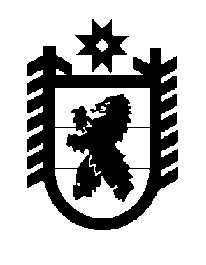 Российская Федерация Республика Карелия    ПРАВИТЕЛЬСТВО РЕСПУБЛИКИ КАРЕЛИЯРАСПОРЯЖЕНИЕ                                от  31 октября 2014 года № 678р-Пг. Петрозаводск Внести в приложение № 1 к распоряжению Правительства Республики Карелия от 25 сентября 2010 года № 417р-П следующие изменения:1) в пункте 11 слова «21 единица» заменить словами «20 единиц»;2) в последнем абзаце цифры «1450» заменить цифрами «1449».           ГлаваРеспублики  Карелия                                                             А.П. Худилайнен